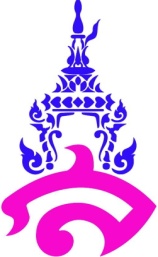 โรงเรียนสาธิตมหาวิทยาลัยราชภัฏสวนสุนันทาแผนการจัดการเรียนรู้กลุ่มสาระการเรียนรู้สุขศึกษาและพลศึกษาวิชาพลศึกษา 2 ( พ21104 )ชั้นมัธยมศึกษาปีที่ 1โดยอาจารย์ เสาวณี   ก้านดอกไม้แผนการจัดการเรียนรู้ รหัสวิชา .....พ21104..........ชื่อรายวิชา.......ยิมนาสติก.......................ชั้นมัธยมศึกษาปีที่ .....1....กลุ่มสาระการเรียนรู้......สุขศึกษาและพลศึกษา..................................   ภาคเรียนที่....2...ชื่อหน่วยการเรียนรู้ ..........ความรู้ทั่วไปเกี่ยวกับยิมนาสติก ..................................................แผนการเรียนรู้ที่...1....เรื่อง......ปฐมนิเทศการสอน ....................................... เวลา....1....ชั่วโมงอาจารย์ผู้สอน	เสาวณี  ก้านดอกไม้1.มาตรฐานการเรียนรู้          พ3.12. ตัวชี้วัด 	 เล่นกีฬาไทยและกีฬาสากลโดยใช้ทักษะพื้นฐานตามชนิดกีฬาได้อย่างละ1ชนิด3.  สาระสำคัญ/ความคิดรวบยอด-ประวัติความเป็นมาและพัฒนาการรวมถึงประโยชน์มารยาทในการเล่นและตัวผู้ชมและ  หลักความปลอดภัยในการเล่นกีฬายิมนาสติก	4. สาระการเรียนรู้5.  จุดประสงค์การเรียนรู้      	- รู้และเข้าใจประวัติและพัฒนาการกีฬายิมนาสติก-สามารถบอกประโยชน์ของการเล่นกีฬายิมนาสติก-สามารถอธิบายมารยาทของผู้เล่นและผู้ชมกีฬายิมนาสติก-สามารถอธิบายหลักความปลอดภัยในการเล่นกีฬายิมนาสติก6. สมรรถนะสำคัญของผู้เรียน	1. ความสามารถในการคิด	2. ความสามารถในการสื่อสาร7.คุณลักษณะอันพึงประสงค์1. มีวินัย2. ใฝ่เรียน3. มุ่งมั่นในการทำงาน4. กล้าแสดงออกในทางที่เหมาะสม8.  กระบวนการจัดกิจกรรมการเรียนรู้     ขั้นนำเข้าสู่บทเรียน		          	1. ครูถามความรู้ที่เกี่ยวกับยิมนาสติก	ขั้นจัดการเรียนรู้        	1. ครูแนะนำนักเรียนเกี่ยวกับกีฬายิมนาสติก         2 . ให้นักเรียนจับกลุ่มร่วมกันค้นหาข้อมูลเกี่ยวกับ- ประวัติและพัฒนาการ-ประโยชน์ของการเล่น-มารยาทของผู้เล่นและผู้ชม-หลักความปลอดภัยในการเล่น        	 3. นำเสนอการค้นหาข้อมูลแต่ละกลุ่มตามหัวเรื่องข้างตน          4. ร่วมกันสรุป   9.  สื่อและแหล่งการเรียนรู้	สื่อ แหล่งเรียนรู้	      - ห้องสมุด10.   การวัดและประเมินผล11.  บันทึกหลังสอนผลการสอน............................................................................................................................................................................................................................................................................................ปัญหา/อุปกรณ์............................................................................................................................................................................................................................................................................................ ข้อเสนอแนะ/วิธีแก้ไข.............................................................................................................................................. ..............................................................................................................................................บันทึกการส่งแผนจัดการเรียนรู้............................................................................................................................................................................................................................................................................................(.............................................................)อาจารย์ผู้สอน...................../...................../.....................ความเห็นหัวหน้ากลุ่มสาระวิชา............................................................................................................................................................................................................................................................................................(........................................................................)หัวหน้ากลุ่มสาระวิชา.............../.................../.......................ความเห็นผู้บริหาร............................................................................................................................................................................................................................................................................................(....................................................................)รองผู้อำนวยการฝ่ายวิชาการ.................../..................../.......................แผนการจัดการเรียนรู้ รหัสวิชา .....พ21104..........ชื่อรายวิชา..........ยิมนาสติก.......................ชั้นมัธยมศึกษาปีที่ ....1....กลุ่มสาระการเรียนรู้......สุขศึกษาและพลศึกษา..................................   ภาคเรียนที่....2....ชื่อหน่วยการเรียนรู้ ..........สถานที่และอุปกรณ์ ..................................................แผนการเรียนรู้ที่...2....เรื่อง......มีความรู้ความเข้าใจการเลือกใช้อุปกรณ์.................. เวลา....1....ชั่วโมงอาจารย์ผู้สอน	เสาวณี  ก้านดอกไม้	1.มาตรฐานช่วงชั้น	พ3.1    2.ตัวชี้วัดเล่นกีฬาไทยและกีฬาสากลโดยใช้ทักษะพื้นฐานตามชนิดกีฬาได้อย่างละ1ชนิด3.สาระสำคัญ	สถานที่และอุปกรณ์กีฬายิมนาสติก การเลือกซื้ออุปกรณ์ (เบาะ)วิธีการรักษาอุปกรณ์กีฬายิมนาสติก4. สาระการเรียนรู้	1.สถานที่และอุปกรณ์กีฬายิมนาสติก2. การเลือกซื้ออุปกรณ์ (เบาะ)วิธีการรักษาอุปกรณ์กีฬายิมนาสติก5.  จุดประสงค์การเรียนรู้      	1.นักเรียนสามารถอธิบายสถานที่และอุปกรณ์ได้2.นักเรียนสามารถการเลือกซื้ออุปกรณ์และบอกวิธีการรักษาอุปกรณ์กีฬายิมนาสติก(เบาะ)ได้6. สมรรถนะสำคัญของผู้เรียน	1. ความสามารถในการคิด	2. ความสามารถในการสื่อสาร7.คุณลักษณะอันพึงประสงค์1. มีวินัย2. ใฝ่เรียน3. มุ่งมั่นในการทำงาน4. กล้าแสดงออกในทางที่เหมาะสม8.  กระบวนการจัดกิจกรรมการเรียนรู้     ขั้นนำเข้าสู่บทเรียน		          	1. ครูทบทวนการเรียนนำอุปกรณ์มาอธิบาย 	ขั้นจัดการเรียนรู้        		1. ครูนำเสนอเรื่องของสถานที่อุปกรณ์         		 2 . ครูให้นักเรียนค้นหาข้อมูลที่เกี่ยวกับ-สถานที่และอุปกรณ์กีฬายิมนาสติก- การเลือกซื้ออุปกรณ์กีฬาวิธีการรักษาอุปกรณ์กีฬายิมนาสติก        		 3. นำเสนอการค้นหาข้อมูลแต่ละกลุ่มตามหัวเรื่องข้างตน         		 4. ร่วมกันสรุป 9.  สื่อและแหล่งการเรียนรู้	      - ห้องสมุด10.   การวัดและประเมินผล11.  บันทึกหลังสอนผลการสอน............................................................................................................................................................................................................................................................................................ปัญหา/อุปกรณ์............................................................................................................................................................................................................................................................................................ ข้อเสนอแนะ/วิธีแก้ไข.............................................................................................................................................. ..............................................................................................................................................บันทึกการส่งแผนจัดการเรียนรู้............................................................................................................................................................................................................................................................................................(.............................................................)อาจารย์ผู้สอน...................../...................../.....................ความเห็นหัวหน้ากลุ่มสาระวิชา............................................................................................................................................................................................................................................................................................(........................................................................)หัวหน้ากลุ่มสาระวิชา.............../.................../.......................ความเห็นผู้บริหาร............................................................................................................................................................................................................................................................................................(....................................................................)รองผู้อำนวยการฝ่ายวิชาการ.................../..................../.......................แผนการจัดการเรียนรู้ รหัสวิชา .....พ21104..........ชื่อรายวิชา..........ยิมนาสติก.......................ชั้นมัธยมศึกษาปีที่ ...1....กลุ่มสาระการเรียนรู้......สุขศึกษาและพลศึกษา..................................   ภาคเรียนที่....2....ชื่อหน่วยการเรียนรู้ ..........การเสริมสร้างสมรรถภาพ     ..................................................แผนการเรียนรู้ที่...3....เรื่อง..การสร้างสมรรถภาพของกีฬายิมนาสติก ...... เวลา....2....ชั่วโมง..อาจารย์ผู้สอน	เสาวณี  ก้านดอกไม้1.มาตรฐานการเรียนรู้          พ3.12. ตัวชี้วัด 	 เล่นกีฬาไทยและกีฬาสากลโดยใช้ทักษะพื้นฐานตามชนิดกีฬาได้อย่างละ1ชนิด3.  สาระสำคัญ/ความคิดรวบยอดการอบอุ่นร่างกายและการเสริมสร้างสมรรถภาพทางกายสำหรับกีฬายิมนาสติก4. สาระการเรียนรู้-การอบอุ่นร่างกายสำหรับกีฬายิมนาสติก-การเสริมสร้างสมรรถภาพทางกายสำหรับกีฬายิมนาสติก5.  จุดประสงค์การเรียนรู้      	-นักเรียนสามารถอธิบายการอบอุ่นร่างกายสำหรับกีฬายิมนาสติก-นักเรียนสามารถอธิบายการเสริมสร้างสมรรถภาพทางกายสำหรับกีฬายิมนาสติก6. สมรรถนะสำคัญของผู้เรียน	1. ความสามารถในการคิด	2. ความสามารถในการสื่อสาร7.คุณลักษณะอันพึงประสงค์1. มีวินัย2. ใฝ่เรียน3. มุ่งมั่นในการทำงาน4. กล้าแสดงออกในทางที่เหมาะสม8.  กระบวนการจัดกิจกรรมการเรียนรู้     ขั้นนำเข้าสู่บทเรียน		          	1. ครูทบทวนการเรียนปฏิบัติยิมนาสติก 	ขั้นจัดการเรียนรู้	    ชั่วโมงที่ 1-2        	1. ครูแนะนำนักเรียนเกี่ยวกับกีฬายิมนาสติก         2 . ให้นักเรียนจับกลุ่มร่วมกันค้นหาข้อมูลเกี่ยวกับ-การอบอุ่นร่างกายสำหรับกีฬายิมนาสติก-การเสริมสร้างสมรรถภาพทางกายสำหรับกีฬายิมนาสติก	3. นำเสนอการค้นหาข้อมูลแต่ละกลุ่มตามหัวเรื่องข้างตน         	4. ร่วมกันสรุป 9.  สื่อและแหล่งการเรียนรู้	      - ห้องสมุด	      - โทรศัพท์มือถือ10.   การวัดและประเมินผล11.  บันทึกหลังสอนผลการสอน............................................................................................................................................................................................................................................................................................ปัญหา/อุปกรณ์............................................................................................................................................................................................................................................................................................ ข้อเสนอแนะ/วิธีแก้ไข.............................................................................................................................................. ..............................................................................................................................................บันทึกการส่งแผนจัดการเรียนรู้............................................................................................................................................................................................................................................................................................(.............................................................)อาจารย์ผู้สอน...................../...................../.....................ความเห็นหัวหน้ากลุ่มสาระวิชา............................................................................................................................................................................................................................................................................................(........................................................................)หัวหน้ากลุ่มสาระวิชา.............../.................../.......................ความเห็นผู้บริหาร............................................................................................................................................................................................................................................................................................(....................................................................)รองผู้อำนวยการฝ่ายวิชาการ.................../..................../.......................แผนการจัดการเรียนรู้ รหัสวิชา .....พ21104..........ชื่อรายวิชา..........ยิมนาสติก.......................ชั้นมัธยมศึกษาปีที่ ...1....กลุ่มสาระการเรียนรู้......สุขศึกษาและพลศึกษา..................................   ภาคเรียนที่....2....ชื่อหน่วยการเรียนรู้ ..........ทักษาพื้นฐาน ...................................แผนการเรียนรู้ที่.....4......เรื่อง.............การทรงตัวในท่าต่างๆ........................เวลา....4....ชั่วโมง..อาจารย์ผู้สอน	เสาวณี  ก้านดอกไม้1.มาตรฐานการเรียนรู้          พ3.12. ตัวชี้วัด 	 เล่นกีฬาไทยและกีฬาสากลโดยใช้ทักษะพื้นฐานตามชนิดกีฬาได้อย่างละ1ชนิด3.  สาระสำคัญ/ความคิดรวบยอดการทรงตัวถือว่าเป็นทักษะเบื้องต้นของการฝึก4. สาระการเรียนรู้-การทรงตัวพื้นฐานในการเล่นยิมนาสติก-การทรงตัวในรูปแบบต่างๆของยิมนาสติก5.  จุดประสงค์การเรียนรู้      	-นักเรียนสามารถอธิบายการทรงตัวของกีฬายิมนาสติก-นักเรียนสามารถอธิบายการการฝึกการทรงตัวในรูปแบบต่างๆได้6. สมรรถนะสำคัญของผู้เรียน	1. ความสามารถในการคิด	2. ความสามารถในการสื่อสาร	3. ความสามารถในการแก้ไขข้อบกพร่อง7.คุณลักษณะอันพึงประสงค์1. มีวินัย2. ใฝ่เรียน3. มุ่งมั่นในการทำงาน4. กล้าแสดงออกในทางที่เหมาะสม8.  กระบวนการจัดกิจกรรมการเรียนรู้     ขั้นนำเข้าสู่บทเรียน		          	1. ครูทบทวนการเรียนปฏิบัติการทรงตัวของยิมนาสติก	ขั้นจัดการเรียนรู้	    ชั่วโมงที่ 1-4        	1. ครูแนะนำนักเรียนเกี่ยวกับการทรงตัว         2 . ครูสาธิตการทรงตัวและปฏิบัติไปพร้อมๆกัน	3. ครูสาธิตการทรงตัวหลายๆรูปแบบ	4. นักเรียนแยกปฏิบัติเป็นรายบุคคล ,เป็นคู่ ,เป็นกลุ่ม	5. สรุปแก้ไขเป็นกรณีตามสถานการณ์         	  9.  สื่อและแหล่งการเรียนรู้	    รูปภาพการทรงตัวทุกรูปแบ10.   การวัดและประเมินผล11.  บันทึกหลังสอนผลการสอน............................................................................................................................................................................................................................................................................................ปัญหา/อุปกรณ์............................................................................................................................................................................................................................................................................................ ข้อเสนอแนะ/วิธีแก้ไข.............................................................................................................................................. ..............................................................................................................................................บันทึกการส่งแผนจัดการเรียนรู้............................................................................................................................................................................................................................................................................................(.............................................................)อาจารย์ผู้สอน...................../...................../.....................ความเห็นหัวหน้ากลุ่มสาระวิชา............................................................................................................................................................................................................................................................................................(........................................................................)หัวหน้ากลุ่มสาระวิชา.............../.................../.......................ความเห็นผู้บริหาร............................................................................................................................................................................................................................................................................................(....................................................................)รองผู้อำนวยการฝ่ายวิชาการ.................../..................../.......................แผนการจัดการเรียนรู้ รหัสวิชา .....พ21104..........ชื่อรายวิชา.......ยิมนาสติก......................ชั้นมัธยมศึกษาปีที่ .....1....กลุ่มสาระการเรียนรู้......สุขศึกษาและพลศึกษา..................................   ภาคเรียนที่....2....ชื่อหน่วยการเรียนรู้ ..........ทักษาพื้นฐาน     ..................................................แผนการเรียนรู้ที่...5....เรื่อง...................การม้วนหน้า.......................... เวลา....3....ชั่วโมง..อาจารย์ผู้สอน	เสาวณี  ก้านดอกไม้1.มาตรฐานการเรียนรู้          พ3.12. ตัวชี้วัด 	 เล่นกีฬาไทยและกีฬาสากลโดยใช้ทักษะพื้นฐานตามชนิดกีฬาได้อย่างละ1ชนิด3.  สาระสำคัญ/ความคิดรวบยอดการม้วนหน้าเป็นทักษะที่สำคัญที่จะต้องฝึกให้ชำนาญ4. สาระการเรียนรู้-การม้วนหน้า5.  จุดประสงค์การเรียนรู้      	-นักเรียนสามารถอธิบายการม้วนหน้าได้ถูกต้อง-นักเรียนสามารถปฏิบัติการม้วนหน้าได้6. สมรรถนะสำคัญของผู้เรียน	1. ความสามารถในการคิด	2. ความสามารถในการสื่อสาร	3. ความสามารถในการแก้ไขข้อบกพร่อง7.คุณลักษณะอันพึงประสงค์1. มีวินัย2. ใฝ่เรียน3. มุ่งมั่นในการทำงาน4. กล้าแสดงออกในทางที่เหมาะสม8.  กระบวนการจัดกิจกรรมการเรียนรู้     ขั้นนำเข้าสู่บทเรียน		          	1. ครูทบทวนการเรียนปฏิบัติการม้วนหน้า 	ขั้นจัดการเรียนรู้	    ชั่วโมงที่ 1-2        	1. ครูแนะนำนักเรียนเกี่ยวกับการม้วนหน้า         2 . ครูสาธิตการม้วนหน้าและปฏิบัติไปพร้อมๆกัน	3. นักเรียนแยกปฏิบัติเป็นรายบุคคล ,เป็นคู่ ,	4. สรุปแก้ไขเป็นกรณีตามสถานการณ์         	  9.  สื่อและแหล่งการเรียนรู้	     - รูปภาพ	    - การสาธิต	    - เบาะ10.   การวัดและประเมินผล11.  บันทึกหลังสอนผลการสอน............................................................................................................................................................................................................................................................................................ปัญหา/อุปกรณ์............................................................................................................................................................................................................................................................................................ ข้อเสนอแนะ/วิธีแก้ไข.............................................................................................................................................. ..............................................................................................................................................บันทึกการส่งแผนจัดการเรียนรู้............................................................................................................................................................................................................................................................................................(.............................................................)อาจารย์ผู้สอน...................../...................../.....................ความเห็นหัวหน้ากลุ่มสาระวิชา............................................................................................................................................................................................................................................................................................(........................................................................)หัวหน้ากลุ่มสาระวิชา.............../.................../.......................ความเห็นผู้บริหาร............................................................................................................................................................................................................................................................................................(....................................................................)รองผู้อำนวยการฝ่ายวิชาการ.................../..................../.......................แผนการจัดการเรียนรู้ รหัสวิชา .....พ21104..........ชื่อรายวิชา.......ยิมนาสติก.......................ชั้นมัธยมศึกษาปีที่ .1....กลุ่มสาระการเรียนรู้......สุขศึกษาและพลศึกษา..................................   ภาคเรียนที่....2....ชื่อหน่วยการเรียนรู้ ..........ทักษาพื้นฐาน     ..................................................แผนการเรียนรู้ที่...6....เรื่อง...................การม้วนหลัง........................ เวลา....3....ชั่วโมง..อาจารย์ผู้สอน	เสาวณี  ก้านดอกไม้1.มาตรฐานการเรียนรู้          พ3.12. ตัวชี้วัด 	 เล่นกีฬาไทยและกีฬาสากลโดยใช้ทักษะพื้นฐานตามชนิดกีฬาได้อย่างละ1ชนิด3.  สาระสำคัญ/ความคิดรวบยอดการม้วนหลังเป็นทักษะสำคัญที่ควรฝึก4. สาระการเรียนรู้-การม้วนหลัง5.  จุดประสงค์การเรียนรู้      	-นักเรียนสามารถอธิบายการม้วนหลังที่ถูกต้องได้-นักเรียนสามารถปฏิบัติการม้วนหลังได้6. สมรรถนะสำคัญของผู้เรียน	1. ความสามารถในการคิด	2. ความสามารถในการสื่อสาร	3. ความสามารถในการแก้ไขข้อบกพร่อง7.คุณลักษณะอันพึงประสงค์1. มีวินัย2. ใฝ่เรียน3. มุ่งมั่นในการทำงาน4. กล้าแสดงออกในทางที่เหมาะสม8.  กระบวนการจัดกิจกรรมการเรียนรู้     ขั้นนำเข้าสู่บทเรียน		          	1. ครูทบทวนการเรียนปฏิบัติการม้วนหลัง	ขั้นจัดการเรียนรู้        	1. ครูแนะนำนักเรียนเกี่ยวกับการม้วนหลัง         2 . ครูสาธิตการม้วนหลังและปฏิบัติไปพร้อมๆกัน	3. นักเรียนแยกปฏิบัติเป็นรายบุคคล ,เป็นคู่ 	4. สรุปแก้ไขเป็นกรณีตามสถานการณ์         	  9.  สื่อและแหล่งการเรียนรู้	    - รูปภาพ   	    - การสาธิต10.   การวัดและประเมินผล11.  บันทึกหลังสอนผลการสอน............................................................................................................................................................................................................................................................................................ปัญหา/อุปกรณ์............................................................................................................................................................................................................................................................................................ ข้อเสนอแนะ/วิธีแก้ไข.............................................................................................................................................. ..............................................................................................................................................บันทึกการส่งแผนจัดการเรียนรู้............................................................................................................................................................................................................................................................................................(.............................................................)อาจารย์ผู้สอน...................../...................../.....................ความเห็นหัวหน้ากลุ่มสาระวิชา............................................................................................................................................................................................................................................................................................(........................................................................)หัวหน้ากลุ่มสาระวิชา.............../.................../.......................ความเห็นผู้บริหาร............................................................................................................................................................................................................................................................................................(....................................................................)รองผู้อำนวยการฝ่ายวิชาการ.................../..................../.......................แผนการจัดการเรียนรู้ รหัสวิชา .....พ21104..........ชื่อรายวิชา...........ยิมนาสติก.......................ชั้นมัธยมศึกษาปีที่ ......1....กลุ่มสาระการเรียนรู้......สุขศึกษาและพลศึกษา..................................   ภาคเรียนที่....2....ชื่อหน่วยการเรียนรู้ ..........ทักษาพื้นฐาน     ..................................................แผนการเรียนรู้ที่...7....เรื่อง...............การพุ่งม้วน................................. เวลา....3....ชั่วโมง...อาจารย์ผู้สอน	เสาวณี  ก้านดอกไม้1.มาตรฐานการเรียนรู้          พ3.12. ตัวชี้วัด 	 เล่นกีฬาไทยและกีฬาสากลโดยใช้ทักษะพื้นฐานตามชนิดกีฬาได้อย่างละ1ชนิด3.  สาระสำคัญ/ความคิดรวบยอดการพุ่งม้วนเป็นทักษะที่ควรฝึกเพื่อให้เกิดความคล่องตัวอีกรายการ4. สาระการเรียนรู้-การพุ่งม้วนระดับต่ำ/ระดับสูง5.  จุดประสงค์การเรียนรู้      	-นักเรียนสามารถอธิบายการพุ่งม้วนแบบถูกต้องได้-นักเรียนสามารถปฏิบัติการพุ่งได้6. สมรรถนะสำคัญของผู้เรียน	1. ความสามารถในการคิด	2. ความสามารถในการสื่อสาร	3. ความสามารถในการแก้ไขข้อบกพร่อง7.คุณลักษณะอันพึงประสงค์1. มีวินัย2. ใฝ่เรียน3. มุ่งมั่นในการทำงาน4. กล้าแสดงออกในทางที่เหมาะสม8.  กระบวนการจัดกิจกรรมการเรียนรู้     ขั้นนำเข้าสู่บทเรียน		          	1. ครูทบทวนการเรียนปฏิบัติพุ่งม้วน 	ขั้นจัดการเรียนรู้        	1. ครูแนะนำนักเรียนเกี่ยวกับการพุ่งม้วน         2 . ครูสาธิตการพุ่งม้วนและปฏิบัติไปพร้อมๆกัน	3. นักเรียนแยกปฏิบัติเป็นรายบุคคล ,เป็นคู่ 	4. สรุปแก้ไขเป็นกรณีตามสถานการณ์         	  9.  สื่อและแหล่งการเรียนรู้	- รูปภาพ10.   การวัดและประเมินผล11.  บันทึกหลังสอนผลการสอน............................................................................................................................................................................................................................................................................................ปัญหา/อุปกรณ์............................................................................................................................................................................................................................................................................................ ข้อเสนอแนะ/วิธีแก้ไข.............................................................................................................................................. ..............................................................................................................................................บันทึกการส่งแผนจัดการเรียนรู้............................................................................................................................................................................................................................................................................................(.............................................................)อาจารย์ผู้สอน...................../...................../.....................ความเห็นหัวหน้ากลุ่มสาระวิชา............................................................................................................................................................................................................................................................................................(........................................................................)หัวหน้ากลุ่มสาระวิชา.............../.................../.......................ความเห็นผู้บริหาร............................................................................................................................................................................................................................................................................................(....................................................................)รองผู้อำนวยการฝ่ายวิชาการ.................../..................../.......................แผนการจัดการเรียนรู้ รหัสวิชา .....พ21104..........ชื่อรายวิชา...........ยิมนาสติก......................ชั้นมัธยมศึกษาปีที่ ....1...กลุ่มสาระการเรียนรู้......สุขศึกษาและพลศึกษา..................................   ภาคเรียนที่...2...ชื่อหน่วยการเรียนรู้ ..........ทักษาพื้นฐาน     ..................................................แผนการเรียนรู้ที่...8....เรื่อง.. ......................การต่อตัว................... ............เวลา....3....ชั่วโมง..อาจารย์ผู้สอน	เสาวณี  ก้านดอกไม้1.มาตรฐานการเรียนรู้          พ3.12. ตัวชี้วัด 	 เล่นกีฬาไทยและกีฬาสากลโดยใช้ทักษะพื้นฐานตามชนิดกีฬาได้อย่างละ1ชนิด3.  สาระสำคัญ/ความคิดรวบยอดการต่อตัวก็เป็นทักษะหนึ่งของการเรียนยิมนาสติกที่จะนำมาใช้ประโยชน์ได้4. สาระการเรียนรู้-การต่อตัว5.  จุดประสงค์การเรียนรู้      	-นักเรียนสามารถอธิบายการต่อตัวที่ถูกต้องได้-นักเรียนสามารถปฏิบัติการต่อตัวได้6. สมรรถนะสำคัญของผู้เรียน	1. ความสามารถในการคิด	2. ความสามารถในการสื่อสาร	3. ความสามารถในการแก้ไขข้อบกพร่อง7.คุณลักษณะอันพึงประสงค์1. มีวินัย2. ใฝ่เรียน3. มุ่งมั่นในการทำงาน4. กล้าแสดงออกในทางที่เหมาะสม8.  กระบวนการจัดกิจกรรมการเรียนรู้     ขั้นนำเข้าสู่บทเรียน		          	1. ครูทบทวนการเรียนปฏิบัติการต่อตัว 	ขั้นจัดการเรียนรู้        	1. ครูแนะนำนักเรียนเกี่ยวกับการต่อตัว	2. นักเรียนแยกปฏิบัติเป็นคู่ 	3. สรุปแก้ไขเป็นกรณีตามสถานการณ์         	  9.  สื่อและแหล่งการเรียนรู้	     - รูปภาพ           - เบาะ10.   การวัดและประเมินผล11.  บันทึกหลังสอนผลการสอน............................................................................................................................................................................................................................................................................................ปัญหา/อุปกรณ์............................................................................................................................................................................................................................................................................................ ข้อเสนอแนะ/วิธีแก้ไข.............................................................................................................................................. ..............................................................................................................................................บันทึกการส่งแผนจัดการเรียนรู้............................................................................................................................................................................................................................................................................................(.............................................................)อาจารย์ผู้สอน...................../...................../.....................ความเห็นหัวหน้ากลุ่มสาระวิชา............................................................................................................................................................................................................................................................................................(........................................................................)หัวหน้ากลุ่มสาระวิชา.............../.................../.......................ความเห็นผู้บริหาร............................................................................................................................................................................................................................................................................................(....................................................................)รองผู้อำนวยการฝ่ายวิชาการ.................../..................../.......................เป้าหมายหลักฐานเครื่องมือวัดเกณฑ์การประเมินสาระสำคัญ-สังเกตความตั้งใจ-สอบถามซักถามงานกลุ่ม- ความถูกต้องของการส่งงานการซักถาม- เกณฑ์ปฏิบัติผ่านและไม่ผ่าน- เกณฑ์การให้คะแนนมากกว่า 60 % เป้าหมายหลักฐานเครื่องมือวัดเกณฑ์การประเมินสาระสำคัญ-สังเกตความตั้งใจ-สอบถามซักถาม-งานกลุ่ม- ความถูกต้องของการส่งงานการซักถาม- เกณฑ์ปฏิบัติผ่านและไม่ผ่าน- เกณฑ์การให้คะแนนมากกว่า 60 % เป้าหมายหลักฐานเครื่องมือวัดเกณฑ์การประเมินสาระสำคัญ-สังเกตความตั้งใจ-สอบถามซักถามงานกลุ่ม- ความถูกต้องของการส่งงานการซักถาม- เกณฑ์ปฏิบัติผ่านและไม่ผ่าน- เกณฑ์การให้คะแนนมากกว่า 60 % เป้าหมายหลักฐานเครื่องมือวัดเกณฑ์การประเมินสาระสำคัญ-สังเกตความตั้งใจ-สอบถามซักถาม-ปฏิบัติรายบุคคล-ปฏิบัติเป็นคู่-ปฏิบัติเป็นกลุ่ม- ความถูกต้องของ                    การปฏิบัติ- เกณฑ์ปฏิบัติผ่านและไม่ผ่าน- เกณฑ์การให้คะแนนมากกว่า 60 % เป้าหมายหลักฐานเครื่องมือวัดเกณฑ์การประเมินสาระสำคัญ-สังเกตความตั้งใจ-สอบถามซักถาม-ปฏิบัติรายบุคคล-ปฏิบัติเป็นคู่- ความถูกต้องของ                    การปฏิบัติ- เกณฑ์ปฏิบัติผ่านและไม่ผ่าน- เกณฑ์การให้คะแนนมากกว่า 60 % เป้าหมายหลักฐานเครื่องมือวัดเกณฑ์การประเมินสาระสำคัญ-สังเกตความตั้งใจ-สอบถามซักถาม-ปฏิบัติรายบุคคล-ปฏิบัติเป็นคู่- ความถูกต้องของ                    การปฏิบัติ- เกณฑ์ปฏิบัติผ่านและไม่ผ่าน- เกณฑ์การให้คะแนนมากกว่า 60 % เป้าหมายหลักฐานเครื่องมือวัดเกณฑ์การประเมินสาระสำคัญ-สังเกตความตั้งใจ-สอบถามซักถาม-ปฏิบัติรายบุคคล-ปฏิบัติเป็นคู่- ความถูกต้องของ                    การปฏิบัติ- เกณฑ์ปฏิบัติผ่านและไม่ผ่าน- เกณฑ์การให้คะแนนมากกว่า 60 % เป้าหมายหลักฐานเครื่องมือวัดเกณฑ์การประเมินสาระสำคัญ-สังเกตความตั้งใจ-สอบถามซักถาม-ปฏิบัติรายบุคคล-ปฏิบัติเป็นคู่-- ความถูกต้องของ                    การปฏิบัติ- เกณฑ์ปฏิบัติผ่านและไม่ผ่าน- เกณฑ์การให้คะแนนมากกว่า 60 % 